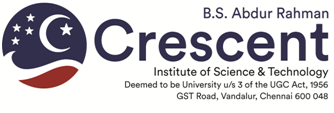 CHECK LIST WHILE SUBMITTING THE PROCEEDINGS OF THE Ph.D. VIVA-VOCE EXAMINATION1.   A5 copy of the thesis (typed on both sides) with all corrections incorporated as suggested by the Examiners      (Certificate from Supervisor for the corrections carried out as the second page and a copy of the proceedings       of Viva-Voce Examination as the third page) ( 3 Copies)	        YES/NO	2A. Soft copy (both in Word and PDF format) of the Thesis in CD including the signed certificate      and viva proceedings (3 Copies)					          			          YES/NO2B. Separate PDF files (Cover page, Supervisor Certificate, Proceedings of Viva Voce examination,       Bonafide certificate, Acknowledgement, Abstract, Table of Contents, Chapter 1, Chapter 2 etc.,       References, Publications, Bibliography, etc., for uploading in UGC Inflibnet Shodghganga website YES/NO3.  Original Proceedings of the Viva-Voce Examination signed by all the members
     of the Oral Board										          YES/NO   4.  Attendance /participants list (original)						                       YES/NO   5.  Covering letter duly signed by the supervisor and forwarded through         Head of the Department								                       YES/NO        6. Copy of the publications made by the Research Scholar 1 set (each) throughout       the period of study	  								                      YES/NO	Checked and found correct	    Signature of the Joint Supervisor		Signature of the Supervisor						       (if applicable)After submission of A5 thesis, the following documents are to be produced:For Refund of Caution Deposit:Requisition letter addressed to the Registrar through the Dean (Academic Research)Duly filled in Advanced Stamped receipt (form downloaded from the website)Photo copy of the No Dues CertificatePhoto copy of the first fee challanFor Provisional Certificate:    1.    Requisition Letter addressed to the Controller of Examinations through the Dean (Academic Research)    2.    Photo copy of the fee challan Rs.8000/- paid at the time of submission of synopsis.Name of the Scholar : Ph.D.FT / PTRRN: